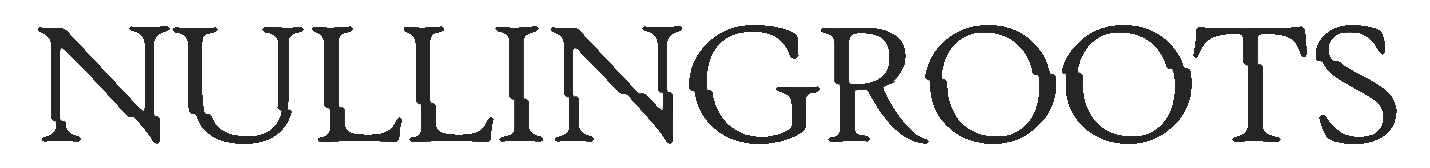 Nullingroots means to commit suicide, to nullify one’s identity, their roots as a person.NULLINGROOTS, originally the project of sole member, Cameron Boesch, was formed in 2014 in Southern California. A debut, self-titled album came out shortly thereafter, which took Boesch’s post-black metal style from his previous band, SOLUS, and added in more lush, gazing atmospheric elements. A year later, Boesch, relocated to Phoenix, AZ and delved into writing, releasing two more full lengths: that year’s Shrouds of Celeste and 2016’s Take Care. Commenting on the move, Boesch says, “I wanted to try living in a new area with a clean slate; a new start, so to speak. I found life increasingly more monotonous with every year that passed solely based off of seeing the same surroundings that I had been seeing my whole life.”Boesch’s new environment proved to be extremely successful to his creative process, as both releases were met with vast critical praise, Dead Rhetoric described Take Care with having “a genuinely gorgeous terrain to insert some more intense blackened moments in.” The buzz throughout Phoenix grew which lead to show offers. It was then that Boesch sought out a full line up to start playing out. The project recruited Deacon Blue Batchelor, at the time playing drums for the folk band, ANDREW JACKSON JIHAD and guitarist Alex Haddad. Once the line-up was complete, the band began adamantly playing shows around town. Within the first year of playing live, NULLINGROOTS had already shared the stage with acts such as Alcest, So Hideous, Bosse-De-Nage, Ghost Bath and many more.Now, together and writing for the first time as a group, NULLINGROOTS began work on 4th album. Self-produced and mixed and mastered by Jack Shirley at the Atomic Garden Recording Studio, Into the Grey, is simply an expansion of Boesch’s vision. Everything is intensified; from the brutal opening track Subsistence, to the somber passages in The Morning That Killed The World to the title track ending opus, NULLINGROOTS have taken what many call blackgaze to new heights and levels, releasing one of the finest albums of 2017.NULLINGROOTS is:Cameron  Boesch - Guitar/Vocals 
Alex Haddad - Guitar 
Deacon Batchelor - DrumsDISCOGRAPHYInto the Gray (2017)
Voices, single (2016)
Take Care (2016)
Shrouds of Celeste (2015)
Nullingroots (2014)
Nothing After, Just What's Now, single (2014)https://www.facebook.com/nullingroots/